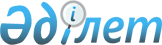 Об утверждении перечня работодателей, предлагающих организацию социальных рабочих мест по району имени Габита Мусрепова на 2012 год
					
			Утративший силу
			
			
		
					Постановление акимата района имени Габита Мусрепова Северо-Казахстанской области от 7 марта 2012 года N 79. Зарегистрировано Департаментом юстиции Северо-Казахстанской области 12 марта 2012 года N 13-5-144. Утратило силу - постановлением акимата района имени Габита Мусрепова Северо-Казахстанской области от 24 мая 2012 года N 178

      Сноска. Утратило силу - постановлением акимата района имени Габита Мусрепова Северо-Казахстанской области от 24.05.2012 N 178      В соответствии с подпунктом 13) пункта 1 статьи 31, пунктом 1 статьи 37 Закона Республики Казахстан № 148 от 23 января 2001 года «О местном государственном управлении и самоуправлении в Республике Казахстан», подпунктом 5-4) статьи 7, статьей 18-1 Закона Республики Казахстан от 23 января 2001 года «О занятости населения», подпунктом 2) пункта 29 постановления Правительства Республики Казахстан от 18 июля 2011 года № 815 «Об утверждении Правил организации и финансирования обучения, содействия в трудоустройстве лиц, участвующих в активных мерах содействия занятости, и предоставления им мер государственной поддержки», пункт 6 главы 2 постановления Правительства Республики Казахстан от 19 июня 2001 года № 836 «О мерах по реализации Закона Республики Казахстан от 23 января 2001 года «О занятости населения», постановлением Правительства Республики Казахстан от 31 марта 2011 года № 316 «Об утверждении Программы занятости 2020» (далее - Программа занятости 2020), акимат района имени Габита Мусрепова ПОСТАНОВЛЯЕТ:



      1.Утвердить прилагаемый перечень работодателей, где в соответствии с потребностью регионального рынка труда 2012 году будут организованы социальные рабочие места для трудоустройства безработных граждан из целевых групп населения по району имени Габита Мусрепова согласно приложения 1.



      2. Утвердить прилагаемый перечень работодателей, создавших социальные рабочие места, для трудоустройства участников Программы 2020, имеющих профессиональное образование на момент включения в Программу занятости 2020, либо завершивших профессиональное обучение, согласно приложения 2.



      3. Контроль за исполнением настоящего постановления возложить на заместителя акима района Мацедона Николая Васильевича.



      4. Настоящее постановление вводится в действие по истечении десяти календарных дней после дня его первого официального опубликования.      Аким района                                М. Тасмаганбетов

Приложение 1

утвержден

постановлением акимата

района имени Габита Мсурепова

от 7 марта 2012 года № 79 Перечень работодателей, где в соответствии с потребностью регионального рынка труда в 2012 году будут организованы социальные рабочие места на территории района имени Габита Мусрепова для трудоустройства безработных граждан из целевых групп населения

Приложение 2

утвержден

постановлением акимата

района имени Габита Мсурепова

от 7 марта 2012 года № 79 Перечень работодателей создавших социальные рабочие места для трудоустройства участников Программы занятости 2020, имеющих профессиональное образование на момент включения в Программу занятости 2020, либо завершивших профессиональное обучение
					© 2012. РГП на ПХВ «Институт законодательства и правовой информации Республики Казахстан» Министерства юстиции Республики Казахстан
				№

п/пНаименование

работодателейПрофессия

(должность)

организуемо

го социаль

ного рабо

чего местаКоли

чество

органи

зуемых

рабо

чих

местРазмер

месяч

ной за

работ

ной

платы,

(тенге)Продол

житель

ность

работы

(мес.)Размер

месячной

заработ

ной

платы,

который

будет

компенси

рован из

средств

государ

ственно

го бюд

жета,

(тенге)1.Индивидуальный предприниматель «Гузева» (по согласованию)Водитель130 000620 0001.Индивидуальный предприниматель «Гузева» (по согласованию)Технолог130 000620 0002.Индивидуальный предприниматель «Кузнецова Л.Е.» (по согласованию)Швея230 000620 0002.Индивидуальный предприниматель «Кузнецова Л.Е.» (по согласованию)Подсобный рабочий130 000620 0003.Крестьянское хозяйство «Алиби» (по согласованию)Бухгалтер130 000620 0004.Крестьянское хозяйство «Ткаченко М.Е.» (по согласова

нию)Подсобный рабочий130 000620 0005.Индивидуальный предприниматель «Болдина И.М.» (по согласова

нию)Строитель130 000620 0005.Индивидуальный предприниматель «Болдина И.М.» (по согласова

нию)Подсобный рабочий130 000620 0006Индивидуальный предприниматель «Петухов П.Н.» (по согласова

нию)Повар130 000620 0007Товарищество с ограниченной ответственнос

тью «Березка» (по согласова

нию)Подсобный рабочий330 000620 000№

п/

пНаимено

вание

работода

теляпрофес

сия

(долж

ность)Коли

чес

тво

орга

низу

емых

соци

аль

ных

рабо

чих

местпро

должи

тель

ность

рабо

ты в

меся

цахразмер

месяч

ной

зара

ботной

платыУсловия

субсидиро

вания госу

дарством

заработной

платыКомпенсация

части за

трат работо

дателя на

оплату

труда

работников,

трудоустро

енных по

направлени

ям в Центры

занятости

населения

(в тенге)1Товари

щество с

ограни

ченной

ответ

ственнос

тью «Сод

ружество

- 2» (по

согласо

ванию)Слесарь

по обс

лужива

нию теп

ловых

сетей1до 12 мес.36 000в первые

шесть

месяцев -

не более

50 % зара

ботной

платы пос

ледующие

три месяца

- не более

30 % зара

ботной

платы пос

ледние три

месяца -

не более

15 % зара

ботной платыв первые шесть месяцев - 18 000 последующие три месяца – 10 800 последние три месяца – 5 4001Товари

щество с

ограни

ченной

ответ

ственнос

тью «Сод

ружество

- 2» (по

согласо

ванию)Учитель

музыки

в орга

низаци

ях дош

кольно

го и ос

новного

средне

го обра

зования1до 12 мес.36 000в первые

шесть

месяцев -

не более

50 % зара

ботной

платы пос

ледующие

три месяца

- не более

30 % зара

ботной

платы пос

ледние три

месяца -

не более

15 % зара

ботной платыв первые шесть месяцев - 18 000 последующие три месяца – 10 800 последние три месяца – 5 4001Товари

щество с

ограни

ченной

ответ

ственнос

тью «Сод

ружество

- 2» (по

согласо

ванию)Техник-

элек

трик1до 12 мес.36 000в первые

шесть

месяцев -

не более

50 % зара

ботной

платы пос

ледующие

три месяца

- не более

30 % зара

ботной

платы пос

ледние три

месяца -

не более

15 % зара

ботной платыв первые шесть месяцев - 18 000 последующие три месяца – 10 800 последние три месяца – 5 4002Товари

щество с

ограни

ченной

ответ

ственнос

тью «Ата

мекен-

Агро Шу

кырколь»

(по со

гласова

нию)Техник

по экс

плуата

ции се

тей и

сооруж

ний во

допро

водно-

канали

зацион

ного хо

зяйства2до 12 мес.52 000в первые

шесть

месяцев -

не более

50 % зара

ботной

платы пос

ледующие

три месяца

- не более

30 % зара

ботной

платы пос

ледние три

месяца -

не более

15 % зара

ботной платыв первые шесть месяцев - 26 000 последующие три месяца – 15 600 последние три месяца – 7 8003Товари

щество с

ограни

ченной

ответ

ственнос

тью

«Агро-

Есиль»

(по со

гласова

нию)Электро

газос

варщик1до 12 мес.52 000в первые

шесть

месяцев -

не более

50 % зара

ботной

платы пос

ледующие

три месяца

- не более

30 % зара

ботной

платы пос

ледние три

месяца -

не более

15 % зара

ботной платыв первые шесть месяцев - 26 000 последующие три месяца – 15 600 последние три месяца – 7 8004Фермер

ское хо

зяйство

«Баис»

(по со

гласова

нию)Тракто

рист-ма

шинист

сельско

хозяйст

венного

произ

водства1до 12 мес.52 000в первые

шесть

месяцев -

не более

50 % зара

ботной

платы пос

ледующие

три месяца

- не более

30 % зара

ботной

платы пос

ледние три

месяца -

не более

15 % зара

ботной платыв первые шесть месяцев - 26 000 последующие три месяца – 15 600 последние три месяца – 7 8005Фермер

ское хо

зяйство

«Жигер-

Кокше»

(по со

гласова

нию)Тракто

рист-ма

шинист

сельско

хозяйст

венного

произ

водства1до 12 мес.52 000в первые

шесть

месяцев -

не более

50 % зара

ботной

платы пос

ледующие

три месяца

- не более

30 % зара

ботной

платы пос

ледние три

месяца -

не более

15 % зара

ботной платыв первые шесть месяцев - 26 000 последующие три месяца – 15 600 последние три месяца – 7 8006Крестьян

ское хо

зяйство

«Гульда

на» (по

согласо

ванию)Техник

механик

по ре

монту

сельско

хозяйст

венной

техники2до 12 мес.40 000в первые

шесть

месяцев -

не более

50 % зара

ботной

платы пос

ледующие

три месяца

- не более

30 % зара

ботной

платы пос

ледние три

месяца -

не более

15 % зара

ботной платыв первые шесть месяцев - 20 000 последующие три месяца – 12 000 последние три месяца – 6 0006Крестьян

ское хо

зяйство

«Гульда

на» (по

согласо

ванию)Лабо

рант1до 12 мес.40 000в первые

шесть

месяцев -

не более

50 % зара

ботной

платы пос

ледующие

три месяца

- не более

30 % зара

ботной

платы пос

ледние три

месяца -

не более

15 % зара

ботной платыв первые шесть месяцев - 20 000 последующие три месяца – 12 000 последние три месяца – 6 0007Крестьян

ское хо

зяйство

«Росин

ка» (посогласо

ванию)Тракто

рист-ма

шинист

сельско

хозяйст

венного

произ

водства1до 12 мес.34 878в первые

шесть

месяцев -

не более

50 % зара

ботной

платы пос

ледующие

три месяца

- не более

30 % зара

ботной

платы пос

ледние три

месяца -

не более

15 % зара

ботной платыв первые шесть месяцев - 20 000 последующие три месяца – 12 000 последние три месяца – 6 0008Товари

щество с

ограни

ченной

ответ

ственнос

тью «Це

линное-

2004»

(по со

гласова

нию)Культур

но-досу

говая

работа1до 12 мес.34 878в первые

шесть

месяцев -

не более

50 % зара

ботной

платы пос

ледующие

три месяца

- не более

30 % зара

ботной

платы пос

ледние три

месяца -

не более

15 % зара

ботной платыв первые шесть месяцев - 17 439 последующие три месяца – 10 463 последние три месяца – 5 2328Товари

щество с

ограни

ченной

ответ

ственнос

тью «Це

линное-

2004»

(по со

гласова

нию)Лабо

рант1до 12 мес.34 878в первые

шесть

месяцев -

не более

50 % зара

ботной

платы пос

ледующие

три месяца

- не более

30 % зара

ботной

платы пос

ледние три

месяца -

не более

15 % зара

ботной платыв первые шесть месяцев - 17 439 последующие три месяца – 10 463 последние три месяца – 5 2328Товари

щество с

ограни

ченной

ответ

ственнос

тью «Це

линное-

2004»

(по со

гласова

нию)Секре

тарь-ре

ферент1до 12 мес.34 878в первые

шесть

месяцев -

не более

50 % зара

ботной

платы пос

ледующие

три месяца

- не более

30 % зара

ботной

платы пос

ледние три

месяца -

не более

15 % зара

ботной платыв первые шесть месяцев - 17 439 последующие три месяца – 10 463 последние три месяца – 5 2328Товари

щество с

ограни

ченной

ответ

ственнос

тью «Це

линное-

2004»

(по со

гласова

нию)Слесарь

по экс

плуота

ции и

ремонту

отопи

тельной

системы1до 12 мес.34 878в первые

шесть

месяцев -

не более

50 % зара

ботной

платы пос

ледующие

три месяца

- не более

30 % зара

ботной

платы пос

ледние три

месяца -

не более

15 % зара

ботной платыв первые шесть месяцев - 17 439 последующие три месяца – 10 463 последние три месяца – 5 2328Товари

щество с

ограни

ченной

ответ

ственнос

тью «Це

линное-

2004»

(по со

гласова

нию)Тракто

рист-ма

шинист

сельско

хозяйст

венного

произ

водства1до 12 мес.34 878в первые

шесть

месяцев -

не более

50 % зара

ботной

платы пос

ледующие

три месяца

- не более

30 % зара

ботной

платы пос

ледние три

месяца -

не более

15 % зара

ботной платыв первые шесть месяцев - 17 439 последующие три месяца – 10 463 последние три месяца – 5 2329Товари

щество с

ограни

ченной

ответ

ственнос

тью «ПМК

- 5»

(по со

гласова

нию)Техник-

строи

тель10до 12 мес.52 000в первые

шесть

месяцев -

не более

50 % зара

ботной

платы пос

ледующие

три месяца

- не более

30 % зара

ботной

платы пос

ледние три

месяца -

не более

15 % зара

ботной платыв первые шесть месяцев - 26 000 последующие три месяца – 15 600 последние три месяца – 7 80010Товари

щество с

ограни

ченной

ответ

ственнос

тью

«Аква-Л»

(по со

гласова

нию)Лабо

рант4до 12 мес.36 000в первые

шесть

месяцев -

не более

50 % зара

ботной

платы пос

ледующие

три месяца

- не более

30 % зара

ботной

платы пос

ледние три

месяца -

не более

15 % зара

ботной платыв первые шесть месяцев - 18 000 последующие три месяца – 10 800 последние три месяца – 5 40010Товари

щество с

ограни

ченной

ответ

ственнос

тью

«Аква-Л»

(по со

гласова

нию)Техник-

програм

мист1до 12 мес.36 000в первые

шесть

месяцев -

не более

50 % зара

ботной

платы пос

ледующие

три месяца

- не более

30 % зара

ботной

платы пос

ледние три

месяца -

не более

15 % зара

ботной платыв первые шесть месяцев - 18 000 последующие три месяца – 10 800 последние три месяца – 5 40010Товари

щество с

ограни

ченной

ответ

ственнос

тью

«Аква-Л»

(по со

гласова

нию)Сле

сарь-ре

монтник2до 12 мес.36 000в первые

шесть

месяцев -

не более

50 % зара

ботной

платы пос

ледующие

три месяца

- не более

30 % зара

ботной

платы пос

ледние три

месяца -

не более

15 % зара

ботной платыв первые шесть месяцев - 18 000 последующие три месяца – 10 800 последние три месяца – 5 40011Товари

щество с

ограни

ченной

ответ

ственнос

тью

«Астык-

Есиль»

(по со

гласова

нию)Техник-

элек

трик1до 12 мес.40 000в первые

шесть

месяцев -

не более

50 % зара

ботной

платы пос

ледующие

три месяца

- не более

30 % зара

ботной

платы пос

ледние три

месяца -

не более

15 % зара

ботной платыв первые шесть месяцев - 20 000 последующие три месяца – 12 000 последние три месяца – 6 00011Товари

щество с

ограни

ченной

ответ

ственнос

тью

«Астык-

Есиль»

(по со

гласова

нию)Сле

сарь-ре

монтник1до 12 мес.40 000в первые

шесть

месяцев -

не более

50 % зара

ботной

платы пос

ледующие

три месяца

- не более

30 % зара

ботной

платы пос

ледние три

месяца -

не более

15 % зара

ботной платыв первые шесть месяцев - 20 000 последующие три месяца – 12 000 последние три месяца – 6 00011Товари

щество с

ограни

ченной

ответ

ственнос

тью

«Астык-

Есиль»

(по со

гласова

нию)Электро

газос

варщик1до 12 мес.40 000в первые

шесть

месяцев -

не более

50 % зара

ботной

платы пос

ледующие

три месяца

- не более

30 % зара

ботной

платы пос

ледние три

месяца -

не более

15 % зара

ботной платыв первые шесть месяцев - 20 000 последующие три месяца – 12 000 последние три месяца – 6 00012Индивиду

альный

предпри

ниматель

«Панари

на Н.С.»

(по со

гласова

нию)Техник-

програм

мист2до 12 мес.36 000в первые

шесть

месяцев -

не более

50 % зара

ботной

платы пос

ледующие

три месяца

- не более

30 % зара

ботной

платы пос

ледние три

месяца -

не более

15 % зара

ботной платыв первые шесть месяцев - 18 000 последующие три месяца – 10 800 последние три месяца – 5 40012Индивиду

альный

предпри

ниматель

«Панари

на Н.С.»

(по со

гласова

нию)Бухгал

тер1до 12 мес.36 000в первые

шесть

месяцев -

не более

50 % зара

ботной

платы пос

ледующие

три месяца

- не более

30 % зара

ботной

платы пос

ледние три

месяца -

не более

15 % зара

ботной платыв первые шесть месяцев - 18 000 последующие три месяца – 10 800 последние три месяца – 5 40012Индивиду

альный

предпри

ниматель

«Панари

на Н.С.»

(по со

гласова

нию)Сборщик

изделий

из дре

весины1до 12 мес.36 000в первые

шесть

месяцев -

не более

50 % зара

ботной

платы пос

ледующие

три месяца

- не более

30 % зара

ботной

платы пос

ледние три

месяца -

не более

15 % зара

ботной платыв первые шесть месяцев - 18 000 последующие три месяца – 10 800 последние три месяца – 5 40012Индивиду

альный

предпри

ниматель

«Панари

на Н.С.»

(по со

гласова

нию)Комплек

товщик-

мебели1до 12 мес.36 000в первые

шесть

месяцев -

не более

50 % зара

ботной

платы пос

ледующие

три месяца

- не более

30 % зара

ботной

платы пос

ледние три

месяца -

не более

15 % зара

ботной платыв первые шесть месяцев - 18 000 последующие три месяца – 10 800 последние три месяца – 5 40013Индивиду

альный

предпри

ниматель

«Жапаро

ва Г.К.»

(по со

гласова

нию)Конди

тер2до 12 мес.36 000в первые

шесть

месяцев -

не более

50 % зара

ботной

платы пос

ледующие

три месяца

- не более

30 % зара

ботной

платы пос

ледние три

месяца -

не более

15 % зара

ботной платыв первые шесть месяцев - 18 000 последующие три месяца – 10 800 последние три месяца – 5 40013Индивиду

альный

предпри

ниматель

«Жапаро

ва Г.К.»

(по со

гласова

нию)Повар1до 12 мес.36 000в первые

шесть

месяцев -

не более

50 % зара

ботной

платы пос

ледующие

три месяца

- не более

30 % зара

ботной

платы пос

ледние три

месяца -

не более

15 % зара

ботной платыв первые шесть месяцев - 18 000 последующие три месяца – 10 800 последние три месяца – 5 40013Индивиду

альный

предпри

ниматель

«Жапаро

ва Г.К.»

(по со

гласова

нию)бухгал

тер1до 12 мес.36 000в первые

шесть

месяцев -

не более

50 % зара

ботной

платы пос

ледующие

три месяца

- не более

30 % зара

ботной

платы пос

ледние три

месяца -

не более

15 % зара

ботной платыв первые шесть месяцев - 18 000 последующие три месяца – 10 800 последние три месяца – 5 40014Индивиду

альный

предпри

ниматель

«Мирный

С.А.»

(по со

гласова

нию)Бухгал

тер1до 12 мес.34 878в первые

шесть

месяцев -

не более

50 % зара

ботной

платы пос

ледующие

три месяца

- не более

30 % зара

ботной

платы пос

ледние три

месяца -

не более

15 % зара

ботной платыв первые шесть месяцев - 17 439 последующие три месяца – 10 463 последние три месяца – 5 23214Индивиду

альный

предпри

ниматель

«Мирный

С.А.»

(по со

гласова

нию)Ассис

тент

фарма

цевта1до 12 мес.34 878в первые

шесть

месяцев -

не более

50 % зара

ботной

платы пос

ледующие

три месяца

- не более

30 % зара

ботной

платы пос

ледние три

месяца -

не более

15 % зара

ботной платыв первые шесть месяцев - 17 439 последующие три месяца – 10 463 последние три месяца – 5 23215Товари

щество с

ограни

ченной

ответ

ственнос

тью

«Вест-

Агро»

(по со

гласова

нию)Лабо

рант1до 12 мес.52 000в первые

шесть

месяцев -

не более

50 % зара

ботной

платы пос

ледующие

три месяца

- не более

30 % зара

ботной

платы пос

ледние три

месяца -

не более

15 % зара

ботной платыв первые шесть месяцев - 26 000 последующие три месяца – 15 600 последние три месяца – 7 800Тракто

рист-ма

шинист

сельско

хозяйст

венного

произ

водства2до 12 мес.52 000в первые

шесть

месяцев -

не более

50 % зара

ботной

платы пос

ледующие

три месяца

- не более

30 % зара

ботной

платы пос

ледние три

месяца -

не более

15 % зара

ботной платыв первые шесть месяцев - 26 000 последующие три месяца – 15 600 последние три месяца – 7 800Води

тель 1до 12 мес.52 000в первые

шесть

месяцев -

не более

50 % зара

ботной

платы пос

ледующие

три месяца

- не более

30 % зара

ботной

платы пос

ледние три

месяца -

не более

15 % зара

ботной платыв первые шесть месяцев - 26 000 последующие три месяца – 15 600 последние три месяца – 7 800Лабо

рант4до 12 мес.52 000в первые

шесть

месяцев -

не более

50 % зара

ботной

платы пос

ледующие

три месяца

- не более

30 % зара

ботной

платы пос

ледние три

месяца -

не более

15 % зара

ботной платыв первые шесть месяцев - 26 000 последующие три месяца – 15 600 последние три месяца – 7 800Техник-

элек

трик1до 12 мес.52 000в первые

шесть

месяцев -

не более

50 % зара

ботной

платы пос

ледующие

три месяца

- не более

30 % зара

ботной

платы пос

ледние три

месяца -

не более

15 % зара

ботной платыв первые шесть месяцев - 26 000 последующие три месяца – 15 600 последние три месяца – 7 800Плотник1до 12 мес.52 000в первые

шесть

месяцев -

не более

50 % зара

ботной

платы пос

ледующие

три месяца

- не более

30 % зара

ботной

платы пос

ледние три

месяца -

не более

15 % зара

ботной платыв первые шесть месяцев - 26 000 последующие три месяца – 15 600 последние три месяца – 7 800Электро

газос

варщик1до 12 мес.52 000в первые

шесть

месяцев -

не более

50 % зара

ботной

платы пос

ледующие

три месяца

- не более

30 % зара

ботной

платы пос

ледние три

месяца -

не более

15 % зара

ботной платыв первые шесть месяцев - 26 000 последующие три месяца – 15 600 последние три месяца – 7 800Техник

по экс

плуата

ции се

тей и

сооруже

ний во

допро

водно-

канали

зацион

ного хо

зяйства1до 12 мес.52 000в первые

шесть

месяцев -

не более

50 % зара

ботной

платы пос

ледующие

три месяца

- не более

30 % зара

ботной

платы пос

ледние три

месяца -

не более

15 % зара

ботной платыв первые шесть месяцев - 26 000 последующие три месяца – 15 600 последние три месяца – 7 80016Фермер

ское хо

зяйство

«Бірлік»

(по со

гласова

нию)Повар1до 12 мес.52 000в первые

шесть

месяцев -

не более

50 % зара

ботной

платы пос

ледующие

три месяца

- не более

30 % зара

ботной

платы пос

ледние три

месяца -

не более

15 % зара

ботной платыв первые шесть месяцев - 26 000 последующие три месяца – 15 600 последние три месяца – 7 80017Индивиду

альный

предпри

ниматель

«Кузнецо

ва Л.Е.»

(по со

гласова

нию)Швея1до 12 мес.52 000в первые

шесть

месяцев -

не более

50 % зара

ботной

платы пос

ледующие

три месяца

- не более

30 % зара

ботной

платы пос

ледние три

месяца -

не более

15 % зара

ботной платыв первые шесть месяцев - 26 000 последующие три месяца – 15 600 последние три месяца – 7 80018Крестьян

ское хо

зяйство

«Наруше

вич» (по

согласо

ванию)Води

тель1до 12 мес.52 000в первые

шесть

месяцев -

не более

50 % зара

ботной

платы пос

ледующие

три месяца

- не более

30 % зара

ботной

платы пос

ледние три

месяца -

не более

15 % зара

ботной платыв первые шесть месяцев - 26 000 последующие три месяца – 15 600 последние три месяца – 7 80018Крестьян

ское хо

зяйство

«Наруше

вич» (по

согласо

ванию)Техник-

механик1до 12 мес.52 000в первые

шесть

месяцев -

не более

50 % зара

ботной

платы пос

ледующие

три месяца

- не более

30 % зара

ботной

платы пос

ледние три

месяца -

не более

15 % зара

ботной платыв первые шесть месяцев - 26 000 последующие три месяца – 15 600 последние три месяца – 7 80019Индивиду

альный

предпри

ниматель

«Орымба

ев Ж.Р.»

(по со

гласова

нию)Парикма

хер1до 12 мес.36 000в первые

шесть

месяцев -

не более

50 % зара

ботной

платы пос

ледующие

три месяца

- не более

30 % зара

ботной

платы пос

ледние три

месяца -

не более

15 % зара

ботной платыв первые шесть месяцев - 18 000 последующие три месяца – 10 800 последние три месяца – 5 40019Индивиду

альный

предпри

ниматель

«Орымба

ев Ж.Р.»

(по со

гласова

нию)Бармен1до 12 мес.36 000в первые

шесть

месяцев -

не более

50 % зара

ботной

платы пос

ледующие

три месяца

- не более

30 % зара

ботной

платы пос

ледние три

месяца -

не более

15 % зара

ботной платыв первые шесть месяцев - 18 000 последующие три месяца – 10 800 последние три месяца – 5 40019Индивиду

альный

предпри

ниматель

«Орымба

ев Ж.Р.»

(по со

гласова

нию)Офици

ант1до 12 мес.40 000в первые

шесть

месяцев -

не более

50 % зара

ботной

платы пос

ледующие

три месяца

- не более

30 % зара

ботной

платы пос

ледние три

месяца -

не более

15 % зара

ботной платыв первые шесть месяцев - 20 000 последующие три месяца – 12 000 последние три месяца – 6 00019Индивиду

альный

предпри

ниматель

«Орымба

ев Ж.Р.»

(по со

гласова

нию)Контро

лер-кас

сир1до 12 мес.40 000в первые

шесть

месяцев -

не более

50 % зара

ботной

платы пос

ледующие

три месяца

- не более

30 % зара

ботной

платы пос

ледние три

месяца -

не более

15 % зара

ботной платыв первые шесть месяцев - 20 000 последующие три месяца – 12 000 последние три месяца – 6 00020Крестьян

ское хо

зяйство

«Фаво

рит» (по

согласо

ванию)Тракто

рист-ма

шинист

сельско

хозяйст

венного

произ

водства2до 12 мес.52 000в первые

шесть

месяцев -

не более

50 % зара

ботной

платы пос

ледующие

три месяца

- не более

30 % зара

ботной

платы пос

ледние три

месяца -

не более

15 % зара

ботной платыв первые шесть месяцев - 26 000 последующие три месяца – 15 600 последние три месяца – 7 80020Крестьян

ское хо

зяйство

«Фаво

рит» (по

согласо

ванию)Повар2до 12 мес.52 000в первые

шесть

месяцев -

не более

50 % зара

ботной

платы пос

ледующие

три месяца

- не более

30 % зара

ботной

платы пос

ледние три

месяца -

не более

15 % зара

ботной платыв первые шесть месяцев - 26 000 последующие три месяца – 15 600 последние три месяца – 7 80021Товари

щество с

ограни

ченной

ответ

ственнос

тью «Чер

вонное–

Агро»

(по со

гласова

нию)Тракто

рист-ма

шинист

сельско

хозяйст

венного

произ

водства2до 12 мес.52 000в первые

шесть

месяцев -

не более

50 % зара

ботной

платы пос

ледующие

три месяца

- не более

30 % зара

ботной

платы пос

ледние три

месяца -

не более

15 % зара

ботной платыв первые шесть месяцев - 26 000 последующие три месяца – 15 600 последние три месяца – 7 80022Товари

щество с

ограни

ченной

ответ

ственнос

тью «Ма

дениет-

2011»

(по со

гласова

нию)Тракто

рист-ма

шинист

сельско

хозяйст

венного

произ

водства1до 12 мес.34 878в первые

шесть

месяцев -

не более

50 % зара

ботной

платы пос

ледующие

три месяца

- не более

30 % зара

ботной

платы пос

ледние три

месяца -

не более

15 % зара

ботной платыв первые шесть месяцев - 17 439 последующие три месяца – 10 463 последние три месяца – 5 23222Товари

щество с

ограни

ченной

ответ

ственнос

тью «Ма

дениет-

2011»

(по со

гласова

нию)Коневод1до 12 мес.34 878в первые

шесть

месяцев -

не более

50 % зара

ботной

платы пос

ледующие

три месяца

- не более

30 % зара

ботной

платы пос

ледние три

месяца -

не более

15 % зара

ботной платыв первые шесть месяцев - 17 439 последующие три месяца – 10 463 последние три месяца – 5 23223Товари

щество с

ограни

ченной

ответ

ственнос

тью «Бе

реке-Бри

левка»

(по со

гласова

нию)Лабо

рант1до 12 мес.40 000в первые

шесть

месяцев -

не более

50 % зара

ботной

платы пос

ледующие

три месяца

- не более

30 % зара

ботной

платы пос

ледние три

месяца -

не более

15 % зара

ботной платыв первые шесть месяцев - 20 000 последующие три месяца – 12 000 последние три месяца – 6 00023Товари

щество с

ограни

ченной

ответ

ственнос

тью «Бе

реке-Бри

левка»

(по со

гласова

нию)Води

тель1до 12 мес.40 000в первые

шесть

месяцев -

не более

50 % зара

ботной

платы пос

ледующие

три месяца

- не более

30 % зара

ботной

платы пос

ледние три

месяца -

не более

15 % зара

ботной платыв первые шесть месяцев - 20 000 последующие три месяца – 12 000 последние три месяца – 6 00024Товари

щество с ограни

ченной

ответ

ственнос

тью «Ян

тарь-98»

(по со

гласова

нию)Техник

механик

по ре

монту

сельско

хозяйст

венной

техники1до 12 мес.52 000в первые

шесть

месяцев -

не более

50 % зара

ботной

платы пос

ледующие

три месяца

- не более

30 % зара

ботной

платы пос

ледние три

месяца -

не более

15 % зара

ботной платыв первые шесть месяцев - 26 000 последующие три месяца – 15 600 последние три месяца – 7 80025Товари

щество с

ограни

ченной

ответ

ственнос

тью «Бир

жан сал

Степняк»

(по со

гласова

нию)Тракто

рист-ма

шинист

сельско

хозяйст

венного

произ

водства1до 12 мес.52 000в первые

шесть

месяцев -

не более

50 % зара

ботной

платы пос

ледующие

три месяца

- не более

30 % зара

ботной

платы пос

ледние три

месяца -

не более

15 % зара

ботной платыв первые шесть месяцев - 26 000 последующие три месяца – 15 600 последние три месяца – 7 80026Товари

щество с

ограни

ченной

ответ

ственнос

тью «Ак

селеу»

(по со

гласо

ванию)Техник-

механик2до 12 мес.40 000в первые

шесть

месяцев -

не более

50 % зара

ботной

платы пос

ледующие

три месяца

- не более

30 % зара

ботной

платы пос

ледние три

месяца -

не более

15 % зара

ботной платыв первые шесть месяцев - 20 000 последующие три месяца – 12 000 последние три месяца – 6 00027Товари

щество с

ограни

ченной

ответ

ственнос

тью «Ба

рьер-

Север»

(по со

гласова

нию)Води

тель4до 12 мес.40 000в первые

шесть

месяцев -

не более

50 % зара

ботной

платы пос

ледующие

три месяца

- не более

30 % зара

ботной

платы пос

ледние три

месяца -

не более

15 % зара

ботной платыв первые шесть месяцев - 20 000 последующие три месяца – 12 000 последние три месяца – 6 00028Товари

щество с

ограни

ченной

ответ

ственнос

тью

«АЗКО»

(по со

гласов

анию)Повар2до 12 мес.38 754в первые

шесть

месяцев -

не более

50 % зара

ботной

платы пос

ледующие

три месяца

- не более

30 % зара

ботной

платы пос

ледние три

месяца -

не более

15 % зара

ботной платыв первые шесть месяцев - 19 377 последующие три месяца – 11 626 последние три месяца – 5 81328Товари

щество с

ограни

ченной

ответ

ственнос

тью

«АЗКО»

(по со

гласов

анию)Лабо

рант1до 12 мес.38 754в первые

шесть

месяцев -

не более

50 % зара

ботной

платы пос

ледующие

три месяца

- не более

30 % зара

ботной

платы пос

ледние три

месяца -

не более

15 % зара

ботной платыв первые шесть месяцев - 19 377 последующие три месяца – 11 626 последние три месяца – 5 81328Товари

щество с

ограни

ченной

ответ

ственнос

тью

«АЗКО»

(по со

гласов

анию)Тракто

рист-ма

шинист

сельско

хозяйст

венного

произ

водства1до 12 мес.38 754в первые

шесть

месяцев -

не более

50 % зара

ботной

платы пос

ледующие

три месяца

- не более

30 % зара

ботной

платы пос

ледние три

месяца -

не более

15 % зара

ботной платыв первые шесть месяцев - 19 377 последующие три месяца – 11 626 последние три месяца – 5 813Мастер

по экс

плуата

ции и

ремонту

машин и

механи

мов2до 12 мес.38 754в первые

шесть

месяцев -

не более

50 % зара

ботной

платы пос

ледующие

три месяца

- не более

30 % зара

ботной

платы пос

ледние три

месяца -

не более

15 % зара

ботной платыв первые шесть месяцев - 19 377 последующие три месяца – 11 626 последние три месяца – 5 813Води

тель 2до 12 мес.38 754в первые

шесть

месяцев -

не более

50 % зара

ботной

платы пос

ледующие

три месяца

- не более

30 % зара

ботной

платы пос

ледние три

месяца -

не более

15 % зара

ботной платыв первые шесть месяцев - 19 377 последующие три месяца – 11 626 последние три месяца – 5 81329Товари

щество с

ограни

ченной

ответ

ственнос

тью

«Красно

знамен

ский-2»

(по со

гласова

нию)Техни

ческое

обслужи

вание и

ремонт

в сель

ском хо

зяйстве1до 12 мес.50 000в первые

шесть

месяцев -

не более

50 % зара

ботной

платы пос

ледующие

три месяца

- не более

30 % зара

ботной

платы пос

ледние три

месяца -

не более

15 % зара

ботной платыв первые шесть месяцев - 25 000 последующие три месяца – 15 000 последние три месяца – 7 50030Товари

щество с

ограни

ченной

ответ

ственнос

тью АФ

«Приишим

ский»

(по со

гласова

нию)Тракто

рист-ма

шинист

сельско

хозяйст

венного

произ

водства2до 12 мес.52 000в первые

шесть

месяцев -

не более

50 % зара

ботной

платы пос

ледующие

три месяца

- не более

30 % зара

ботной

платы пос

ледние три

месяца -

не более

15 % зара

ботной платыв первые шесть месяцев - 26 000 последующие три месяца – 15 600 последние три месяца – 7 80031Крестьян

ское хо

зяйство

«Бурыл-

Ат» (по

согласо

ванию)Тракто

рист-ма

шинист

сельско

хозяйст

венного

произ

водства1до 12 мес.52 000в первые

шесть

месяцев -

не более

50 % зара

ботной

платы пос

ледующие

три месяца

- не более

30 % зара

ботной

платы пос

ледние три

месяца -

не более

15 % зара

ботной платыв первые шесть месяцев - 26 000 последующие три месяца – 15 600 последние три месяца – 7 80032Крестьян

ское хо

зяйство

«Жас

Кайрат»

(по со

гласова

нию)Агроном1до 12 мес.52 000в первые

шесть

месяцев -

не более

50 % зара

ботной

платы пос

ледующие

три месяца

- не более

30 % зара

ботной

платы пос

ледние три

месяца -

не более

15 % зара

ботной платыв первые шесть месяцев - 26 000 последующие три месяца – 15 600 последние три месяца – 7 80033Индивиду

альный

предпри

ниматель

«Макарен

ко В.П.»

(по со

гласова

нию)Прода

вец2до 12 мес.34 878в первые

шесть

месяцев -

не более

50 % зара

ботной

платы пос

ледующие

три месяца

- не более

30 % зара

ботной

платы пос

ледние три

месяца -

не более

15 % зара

ботной платыв первые шесть месяцев - 17 439 последующие три месяца – 10 463 последние три месяца – 5 23234Товари

щество с

ограни

ченной

ответ

ственнос

тью «Тах

таброд–

Агро»

(по со

гласова

нию)Тракто

рист-ма

шинист

сельско

хозяйст

венного

произ

водства3до 12 мес.34 878в первые

шесть

месяцев -

не более

50 % зара

ботной

платы пос

ледующие

три месяца

- не более

30 % зара

ботной

платы пос

ледние три

месяца -

не более

15 % зара

ботной платыв первые шесть месяцев - 17 439 последующие три месяца – 10 463 последние три месяца – 5 23235Индивиду

альный

предпри

ниматель

«Бейсе

нов

К.Б.»

(по со

гласова

нию)Мастер

по экс

плуата

ции и

ремонту

машин и

механиз

мов1до 12 мес.52 000в первые

шесть

месяцев -

не более

50 % зара

ботной

платы пос

ледующие

три месяца

- не более

30 % зара

ботной

платы пос

ледние три

месяца -

не более

15 % зара

ботной платыв первые шесть месяцев - 26 000 последующие три месяца – 15 600 последние три месяца – 7 80035Индивиду

альный

предпри

ниматель

«Бейсе

нов

К.Б.»

(по со

гласова

нию)Води

тель1до 12 мес.52 000в первые

шесть

месяцев -

не более

50 % зара

ботной

платы пос

ледующие

три месяца

- не более

30 % зара

ботной

платы пос

ледние три

месяца -

не более

15 % зара

ботной платыв первые шесть месяцев - 26 000 последующие три месяца – 15 600 последние три месяца – 7 80036Товари

щество с

ограни

ченной

ответ

ственнос

тью «Раи

совское»

(по со

гласова

нию)Тракто

рист-ма

шинист

сельско

хозяйст

венного

произ

водства1до 12 мес.52 000в первые

шесть

месяцев -

не более

50 % зара

ботной

платы пос

ледующие

три месяца

- не более

30 % зара

ботной

платы пос

ледние три

месяца -

не более

15 % зара

ботной платыв первые шесть месяцев - 26 000 последующие три месяца – 15 600 последние три месяца – 7 80037Товари

щество с

ограни

ченной

ответ

ственнос

тью «Ша

рык–

Агро»

(по со

гласова

нию)Тракто

рист-ма

шинист

сельско

хозяйст

венного

произ

водства1до 12 мес.52 000в первые

шесть

месяцев -

не более

50 % зара

ботной

платы пос

ледующие

три месяца

- не более

30 % зара

ботной

платы пос

ледние три

месяца -

не более

15 % зара

ботной платыв первые шесть месяцев - 26 000 последующие три месяца – 15 600 последние три месяца – 7 80038Крестьян

ское хо

зяйство

«Игілік»

(по со

гласова

нию)Тракто

рист-ма

шинист

сельско

хозяйст

венного

произ

водства1до 12 мес.36 000в первые

шесть

месяцев -

не более

50 % зара

ботной

платы пос

ледующие

три месяца

- не более

30 % зара

ботной

платы пос

ледние три

месяца -

не более

15 % зара

ботной платыв первые шесть месяцев - 18 000 последующие три месяца – 10 800 последние три месяца – 5 40039Товари

щество с

ограни

ченной

ответ

ственнос

тью «Ар

қаның

Алтын

Астығы»

(по со

гласова

нию)Агроном1до 12 мес.36 000в первые

шесть

месяцев -

не более

50 % зара

ботной

платы пос

ледующие

три месяца

- не более

30 % зара

ботной

платы пос

ледние три

месяца -

не более

15 % зара

ботной платыв первые шесть месяцев - 18 000 последующие три месяца – 10 800 последние три месяца – 5 400Ветери

нар1до 12 мес.36 000в первые

шесть

месяцев -

не более

50 % зара

ботной

платы пос

ледующие

три месяца

- не более

30 % зара

ботной

платы пос

ледние три

месяца -

не более

15 % зара

ботной платыв первые шесть месяцев - 18 000 последующие три месяца – 10 800 последние три месяца – 5 400Тракто

рист-ма

шинист

сельско

хозяйст

венного

произ

водства1до 12 мес.36 000в первые

шесть

месяцев -

не более

50 % зара

ботной

платы пос

ледующие

три месяца

- не более

30 % зара

ботной

платы пос

ледние три

месяца -

не более

15 % зара

ботной платыв первые шесть месяцев - 18 000 последующие три месяца – 10 800 последние три месяца – 5 400Бухгал

тер1до 12 мес.36 000в первые

шесть

месяцев -

не более

50 % зара

ботной

платы пос

ледующие

три месяца

- не более

30 % зара

ботной

платы пос

ледние три

месяца -

не более

15 % зара

ботной платыв первые шесть месяцев - 18 000 последующие три месяца – 10 800 последние три месяца – 5 400Техник-

строи

тель1до 12 мес.36 000в первые

шесть

месяцев -

не более

50 % зара

ботной

платы пос

ледующие

три месяца

- не более

30 % зара

ботной

платы пос

ледние три

месяца -

не более

15 % зара

ботной платыв первые шесть месяцев - 18 000 последующие три месяца – 10 800 последние три месяца – 5 400Води

тель1до 12 мес.36 000в первые

шесть

месяцев -

не более

50 % зара

ботной

платы пос

ледующие

три месяца

- не более

30 % зара

ботной

платы пос

ледние три

месяца -

не более

15 % зара

ботной платыв первые шесть месяцев - 18 000 последующие три месяца – 10 800 последние три месяца – 5 400Коневод1до 12 мес.36 000в первые

шесть

месяцев -

не более

50 % зара

ботной

платы пос

ледующие

три месяца

- не более

30 % зара

ботной

платы пос

ледние три

месяца -

не более

15 % зара

ботной платыв первые шесть месяцев - 18 000 последующие три месяца – 10 800 последние три месяца – 5 400Лабо

рант1до 12 мес.36 000в первые

шесть

месяцев -

не более

50 % зара

ботной

платы пос

ледующие

три месяца

- не более

30 % зара

ботной

платы пос

ледние три

месяца -

не более

15 % зара

ботной платыв первые шесть месяцев - 18 000 последующие три месяца – 10 800 последние три месяца – 5 40040Товари

щество с

ограни

ченной

ответ

ственнос

тью «Воз

вышенка

СК» (по

согласо

ванию)Тракто

рист-ма

шинист

сельско

хозяйст

венного

произ

водства1до 12 мес.40 000в первые

шесть

месяцев -

не более

50 % зара

ботной

платы пос

ледующие

три месяца

- не более

30 % зара

ботной

платы пос

ледние три

месяца -

не более

15 % зара

ботной платыв первые шесть месяцев - 20 000 последующие три месяца – 12 000 последние три месяца – 6 00041Индивиду

альный

предпри

ниматель

«Быков

ская

В.Т.»

(по со

гласова

нию)Води

тель1до 12 мес.52 000в первые

шесть

месяцев -

не более

50 % зара

ботной

платы пос

ледующие

три месяца

- не более

30 % зара

ботной

платы пос

ледние три

месяца -

не более

15 % зара

ботной платыв первые шесть месяцев - 26 000 последующие три месяца – 15 600 последние три месяца – 7 80042Индивиду

альный

предпри

ниматель

«Клюко

ва» (по

согласо

ванию)Води

тель1до 12 мес.52 000в первые

шесть

месяцев -

не более

50 % зара

ботной

платы пос

ледующие

три месяца

- не более

30 % зара

ботной

платы пос

ледние три

месяца -

не более

15 % зара

ботной платыв первые шесть месяцев - 26 000 последующие три месяца – 15 600 последние три месяца – 7 80043Индивиду

альный

предпри

ниматель

«Касеи

нов

Е.Е.»

(по со

гласова

нию)Прода

вец2до 12 мес.36 000в первые

шесть

месяцев -

не более

50 % зара

ботной

платы пос

ледующие

три месяца

- не более

30 % зара

ботной

платы пос

ледние три

месяца -

не более

15 % зара

ботной платыв первые шесть месяцев - 18 000 последующие три месяца – 10 800 последние три месяца – 5 40044Товари

щество с

ограни

ченной

ответ

ственнос

тью «Эле

ватор

Целинный

2006»

(по со

гласова

нию)Лабо

рант1до 12 мес.36 000в первые

шесть

месяцев -

не более

50 % зара

ботной

платы пос

ледующие

три месяца

- не более

30 % зара

ботной

платы пос

ледние три

месяца -

не более

15 % зара

ботной платыв первые шесть месяцев - 18 000 последующие три месяца – 10 800 последние три месяца – 5 40045Индивиду

альный

предпри

ниматель

Пасажен

никова

А.В. (по

соглаше

нию)Техник-

програм

мист1до 12 мес.36 000в первые

шесть

месяцев -

не более

50 % зара

ботной

платы пос

ледующие

три месяца

- не более

30 % зара

ботной

платы пос

ледние три

месяца -

не более

15 % зара

ботной платыв первые шесть месяцев - 18 000 последующие три месяца – 10 800 последние три месяца – 5 40045Индивиду

альный

предпри

ниматель

Пасажен

никова

А.В. (по

соглаше

нию)Секре

тарь-ре

ферент1до 12 мес.52 000в первые

шесть

месяцев -

не более

50 % зара

ботной

платы пос

ледующие

три месяца

- не более

30 % зара

ботной

платы пос

ледние три

месяца -

не более

15 % зара

ботной платыв первые шесть месяцев - 26 000 последующие три месяца – 15 600 последние три месяца – 7 80046Индивиду

альный

предпри

ниматель

Закриено

ва Б.Ф.

(по со

глаше

нию)Сле

сарь-ре

монтник1до 12 мес.36 000в первые

шесть

месяцев -

не более

50 % зара

ботной

платы пос

ледующие

три месяца

- не более

30 % зара

ботной

платы пос

ледние три

месяца -

не более

15 % зара

ботной платыв первые шесть месяцев - 18 000 последующие три месяца – 10 800 последние три месяца – 5 40047Товари

щество с

ограни

ченной

ответ

ственнос

тью «СК

Париж»

(по со

глаше

нию)Тракто

рист-ма

шинист

сельско

хозяйст

венного

произ

водства1до 12 мес.36 000в первые

шесть

месяцев -

не более

50 % зара

ботной

платы пос

ледующие

три месяца

- не более

30 % зара

ботной

платы пос

ледние три

месяца -

не более

15 % зара

ботной платыв первые шесть месяцев - 18 000 последующие три месяца – 10 800 последние три месяца – 5 40048Крестьян

ское хо

зяйство

Балдиков

М.К. (по

согласо

ванию)Тракто

рист-ма

шинист

сельско

хозяйст

венного

произ

водства2до 12 мес.52 000в первые

шесть

месяцев -

не более

50 % зара

ботной

платы пос

ледующие

три месяца

- не более

30 % зара

ботной

платы пос

ледние три

месяца -

не более

15 % зара

ботной платыв первые шесть месяцев - 26 000 последующие три месяца – 15 600 последние три месяца – 7 80049Товари

щество с

ограни

ченной ответ

ственнос

тью

«Адани–

Агро»

(по со

гласова

нию)Тракто

рист-ма

шинист

сельско

хозяйст

венного

произ

водства1до 12 мес.52 000в первые

шесть

месяцев -

не более

50 % зара

ботной

платы пос

ледующие

три месяца

- не более

30 % зара

ботной

платы пос

ледние три

месяца -

не более

15 % зара

ботной платыв первые шесть месяцев - 26 000 последующие три месяца – 15 600 последние три месяца – 7 80050Крестьян

ское хо

зяйство

«Жана»

(по со

гласова

нию)Техник-

механик1до 12 мес.52 000в первые

шесть

месяцев -

не более

50 % зара

ботной

платы пос

ледующие

три месяца

- не более

30 % зара

ботной

платы пос

ледние три

месяца -

не более

15 % зара

ботной платыв первые шесть месяцев - 26 000 последующие три месяца – 15 600 последние три месяца – 7 80051Товари

щество с

ограни

ченной

ответ

ственнос

тью

«Намыс»

(по со

глаше

нию)Тракто

рист-ма

шинист

сельско

хозяйст

венного

произ

водства1до 12 мес.52 000в первые

шесть

месяцев -

не более

50 % зара

ботной

платы пос

ледующие

три месяца

- не более

30 % зара

ботной

платы пос

ледние три

месяца -

не более

15 % зара

ботной платыв первые шесть месяцев - 26 000 последующие три месяца – 15 600 последние три месяца – 7 80052Крестьян

ское хо

зяйство

«Арыс

тан» (по

соглаше

нию)Тракто

рист-ма

шинист

сельско

хозяйст

венного

произ

водства1до 12 мес.52 000в первые

шесть

месяцев -

не более

50 % зара

ботной

платы пос

ледующие

три месяца

- не более

30 % зара

ботной

платы пос

ледние три

месяца -

не более

15 % зара

ботной платыв первые шесть месяцев - 26 000 последующие три месяца – 15 600 последние три месяца – 7 80053Индивиду

альный

предпри

ниматель

Лапано

вич А.Н.

(по со

гласова

нию)Бухгал

тер1до 12 мес.52 000в первые

шесть

месяцев -

не более

50 % зара

ботной

платы пос

ледующие

три месяца

- не более

30 % зара

ботной

платы пос

ледние три

месяца -

не более

15 % зара

ботной платыв первые шесть месяцев - 26 000 последующие три месяца – 15 600 последние три месяца – 7 80054Крестьян

ское хо

зяйство

«Керей»

(по со

глаше

нию)Тракто

рист-ма

шинист

сельско

хозяйст

венного

произ

водства1до 12 мес.52 000в первые

шесть

месяцев -

не более

50 % зара

ботной

платы пос

ледующие

три месяца

- не более

30 % зара

ботной

платы пос

ледние три

месяца -

не более

15 % зара

ботной платыв первые шесть месяцев - 26 000 последующие три месяца – 15 600 последние три месяца – 7 80054Крестьян

ское хо

зяйство

«Керей»

(по со

глаше

нию)Техник-

механик1до 12 мес.40 000в первые

шесть

месяцев -

не более

50 % зара

ботной

платы пос

ледующие

три месяца

- не более

30 % зара

ботной

платы пос

ледние три

месяца -

не более

15 % зара

ботной платыв первые шесть месяцев - 20 000 последующие три месяца – 12 000 последние три месяца – 6 00055Индивиду

альный

предпри

ниматель

Титанова

Л.А. (по

соглаше

нию)Прода

вец3до 12 мес.36 000в первые

шесть

месяцев -

не более

50 % зара

ботной

платы пос

ледующие

три месяца

- не более

30 % зара

ботной

платы пос

ледние три

месяца -

не более

15 % зара

ботной платыв первые шесть месяцев - 18 000 последующие три месяца – 10 800 последние три месяца – 5 40056Товари

щество с

органи

ченной

ответ

ственнос

тью

«Корель»

(по со

глаше

нию)Тракто

рист-ма

шинист

сельско

хозяйст

венного

произ

водства4до 12 мес.36 000в первые

шесть

месяцев -

не более

50 % зара

ботной

платы пос

ледующие

три месяца

- не более

30 % зара

ботной

платы пос

ледние три

месяца -

не более

15 % зара

ботной платыв первые шесть месяцев - 18 000 последующие три месяца – 10 800 последние три месяца – 5 400Води

тель1до 12 мес.36 000в первые

шесть

месяцев -

не более

50 % зара

ботной

платы пос

ледующие

три месяца

- не более

30 % зара

ботной

платы пос

ледние три

месяца -

не более

15 % зара

ботной платыв первые шесть месяцев - 18 000 последующие три месяца – 10 800 последние три месяца – 5 40057Индивиду

альный

предпри

ниматель

Ермагам

бетова

С.Ш. (по

соглаше

нию)Повар1до 12 мес.36 000в первые

шесть

месяцев -

не более

50 % зара

ботной

платы пос

ледующие

три месяца

- не более

30 % зара

ботной

платы пос

ледние три

месяца -

не более

15 % зара

ботной платыв первые шесть месяцев - 18 000 последующие три месяца – 10 800 последние три месяца – 5 40058Товари

щество с

ограни

ченной

ответ

ственнос

тью «Бе

резка»

(по со

гласова

нию)Тракто

рист-ма

шинист

сельско

хозяйст

венного

произ

водства5до 12 мес.36 000в первые

шесть

месяцев -

не более

50 % зара

ботной

платы пос

ледующие

три месяца

- не более

30 % зара

ботной

платы пос

ледние три

месяца -

не более

15 % зара

ботной платыв первые шесть месяцев - 18 000 последующие три месяца – 10 800 последние три месяца – 5 400